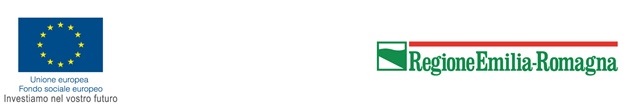 Regione Emilia-RomagnaDirezione Generale Economia della Conoscenza, del lavoro e dell'impresa Servizio Programmazione delle politiche dell'istruzione, della formazione, del lavoro e della conoscenzaInvio PEC: progval@postacert.regione.emilia-romagna.it 
RICHIESTA DI FINANZIAMENTOIl/La sottoscritto/a ___________________________________________________in qualità di legale rappresentante del Comune di ______________________con sede legale in Via: _______________________ n. _____ 
Comune di __________________ (___)CHIEDEdi poter accedere ai finanziamenti per il Progetto allegato candidato in risposta all’Invito pubblico approvato con Deliberazione di Giunta Regionale n. 302 del 07/03/2022 
DICHIARA DI ESSERE:esente dall’imposta di bollo ai sensi della norma _____________in quanto_______________oppuresoggetto ad imposta di bollo assolta (alternativamente):tramite apposizione del contrassegno telematico di 16 euro sulla presente istanza trattenuta in originale presso l’ente a disposizione degli organi di controllo. A tale fine il sottoscritto dichiara inoltre che il contrassegno applicato ha Codice Identificativo seriale ____________________________ (indicare gli estremi con le 14 cifre) e data di emissione _______________(gg/mm/aaaa) e che lo stesso non sarà utilizzato per qualsiasi altro adempimento;in modo virtuale ai sensi dell’art. 15 del D.P.R. 642/1972. Autorizzazione n. _____________ rilasciata in data____________SI IMPEGNA A:osservare le normative comunitarie, nazionali e regionali e tutte le delibere di Giunta regionale di riferimento, ivi compresa l'attività di vigilanza espletata dalla Regione Emilia-Romagna;assicurare, sotto la propria responsabilità, il rispetto della normativa in materia fiscale, previdenziale e di sicurezza dei lavoratori;assicurare e garantire il rispetto delle norme in materia di idoneità di strutture, impianti ed attrezzature utilizzate per l'attuazione delle singole azioni;rispettare quanto contenuto nel formulario allegato salvo eventuali richieste di modifica da formalizzare alla Pubblica Amministrazione in indirizzo.ALLEGAquale parte integrante, alla presente domanda il formulario di candidatura del seguente Progetto: 
Le dichiarazioni rese ai fini della presente domanda sono dichiarazioni sostitutive di atto notorio o di certificato, ai sensi degli artt. 46 e 47 del D.P.R. 28 Dicembre 2000 n. 445 e succ. mod. consapevole delle conseguenze di cui all’art. 75 comma 1 del medesimo DPR, nonché delle sanzioni previste dall’art. 76 per le ipotesi di falsità in atti e dichiarazioni mendaci, si impegna a fornire tutte le informazioni necessarie all’Amministrazione Procedente per garantire il corretto svolgimento dei controlli di veridicità di quanto dichiarato.Il Legale Rappresentante(Documento firmato digitalmente)INFORMATIVA per il trattamento dei dati personaliTutti i dati personali di cui l’Amministrazione venga in possesso in occasione dell’espletamento del presente procedimento, verranno trattati nel rispetto del Regolamento Europeo n. 679/2016. La relativa “Informativa” è parte integrante dell’avviso pubblico emanato dalla amministrazione cui è indirizzata la richiesta di finanziamento.Titolo Progetto:Azioni in cui si articola il Progetto:□ Azione 1   
□ Azione 2    
□ Azione 3Ente di formazione di riferimento:Finanziamento pubblico richiesto:Importo totale Progetto: